StreamSponsoring agencyStateName of the KVB/GNo. of studentsNo. of studentsNo. of studentsNo. of studentsPass %Number of passed students securing %ge between (Out of 500)Number of passed students securing %ge between (Out of 500)Number of passed students securing %ge between (Out of 500)Number of passed students securing %ge between (Out of 500)Number of passed students securing %ge between (Out of 500)P.I.StreamSponsoring agencyStateName of the KVB/GAppe-
aredPassedFailedComp-
atmentPass %33% to 44.9%45% to  59.9%60% to  74.9%75% to 89.9%90% & aboveP.I.StreamSponsoring agencyStateName of the KVB/GAppe-
aredPassedFailedComp-
atmentPass %33% to 44.9%45% to  59.9%60% to  74.9%75% to 89.9%90% & aboveP.I.1Class XIICIVILKERALAKV ADOOR (S1)B191900100.000268368.951Class XIICIVILKERALAKV ADOOR (S1)G464600100.000012231178.211Class XIICIVILKERALAKV ADOOR (S1)Tot656500100.000218311475.50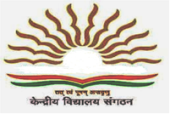 HIGH SCHOOL JUNCTION, PATHANAMTHITTA - 691 523LIST OF TOPPERS IN CBSE EXAM - Class XII : Science stream ( >= 90% only)LIST OF TOPPERS IN CBSE EXAM - Class XII : Science stream ( >= 90% only)LIST OF TOPPERS IN CBSE EXAM - Class XII : Science stream ( >= 90% only)LIST OF TOPPERS IN CBSE EXAM - Class XII : Science stream ( >= 90% only)LIST OF TOPPERS IN CBSE EXAM - Class XII : Science stream ( >= 90% only)LIST OF TOPPERS IN CBSE EXAM - Class XII : Science stream ( >= 90% only)PositionName of the KVName of the studentMarks ObtainedMarks in %1KV ADOOR (S1)PRADEESH NAIR48897.602KV ADOOR (S1)ANANDU SATEESH48296.403KV ADOOR (S1)R SREELEKSHMI47895.604KV ADOOR (S1)ADRIJA D47795.405KV ADOOR (S1)SAIRA SABIR47595.006KV ADOOR (S1)AMMU S47494.807KV ADOOR (S1)APARNA B VARGHESE47394.607KV ADOOR (S1)GOWRI SANKAR47394.608KV ADOOR (S1)HANNA MARIAM THOMAS47294.408KV ADOOR (S1)ARCHANA S47294.409KV ADOOR (S1)MINNU N46092.0010KV ADOOR (S1)LEKSHMI UNNIKRISHNAN45791.4011KV ADOOR (S1)AKHILAS JOHN ALEX45290.4011KV ADOOR (S1)DIYA DEEPAK45290.40LIST OF STUDENTS WHO SECURED A1 GRADE IN ALL SUBJECTS - CLASS XIILIST OF STUDENTS WHO SECURED A1 GRADE IN ALL SUBJECTS - CLASS XIILIST OF STUDENTS WHO SECURED A1 GRADE IN ALL SUBJECTS - CLASS XIILIST OF STUDENTS WHO SECURED A1 GRADE IN ALL SUBJECTS - CLASS XIILIST OF STUDENTS WHO SECURED A1 GRADE IN ALL SUBJECTS - CLASS XIISl. No.Name of the KVStudent NameGrade1KV ADOOR (S1)AMMU SA12KV ADOOR (S1)ANANDU SATEESHA13KV ADOOR (S1)APARNA B VARGHESEA14KV ADOOR (S1)ARCHANA SA15KV ADOOR (S1)GOWRI SANKARA16KV ADOOR (S1)PRADEESH NAIRA17KV ADOOR (S1)R SREELEKSHMIA1SUBJECT WISE RESULT ANALYSIS OF THE VIDYALAYA - AISSCE : CLASS XIISUBJECT WISE RESULT ANALYSIS OF THE VIDYALAYA - AISSCE : CLASS XIISUBJECT WISE RESULT ANALYSIS OF THE VIDYALAYA - AISSCE : CLASS XIISUBJECT WISE RESULT ANALYSIS OF THE VIDYALAYA - AISSCE : CLASS XIISUBJECT WISE RESULT ANALYSIS OF THE VIDYALAYA - AISSCE : CLASS XIISUBJECT WISE RESULT ANALYSIS OF THE VIDYALAYA - AISSCE : CLASS XIISUBJECT WISE RESULT ANALYSIS OF THE VIDYALAYA - AISSCE : CLASS XIISUBJECT WISE RESULT ANALYSIS OF THE VIDYALAYA - AISSCE : CLASS XIISUBJECT WISE RESULT ANALYSIS OF THE VIDYALAYA - AISSCE : CLASS XIISUBJECT WISE RESULT ANALYSIS OF THE VIDYALAYA - AISSCE : CLASS XIISUBJECT WISE RESULT ANALYSIS OF THE VIDYALAYA - AISSCE : CLASS XIISUBJECT WISE RESULT ANALYSIS OF THE VIDYALAYA - AISSCE : CLASS XIISUBJECT WISE RESULT ANALYSIS OF THE VIDYALAYA - AISSCE : CLASS XIISUBJECT WISE RESULT ANALYSIS OF THE VIDYALAYA - AISSCE : CLASS XIISUBJECT WISE RESULT ANALYSIS OF THE VIDYALAYA - AISSCE : CLASS XIISUBJECT WISE RESULT ANALYSIS OF THE VIDYALAYA - AISSCE : CLASS XIISUBJECT WISE RESULT ANALYSIS OF THE VIDYALAYA - AISSCE : CLASS XIISUBJECT WISE RESULT ANALYSIS OF THE VIDYALAYA - AISSCE : CLASS XIISubjectTotal AppeardTotal PassedPass %A1A2B1B2C1C2D1D2ETotal  GradesN x WP.I.SubjectTotal AppeardTotal PassedPass %A1A2B1B2C1C2D1D2ETotal  GradesN x WP.I.1ENGLISH COREB1919100.006640120001912481.581ENGLISH COREG4646100.00251452000004633891.851ENGLISH CORETot6565100.00312092120006546288.852HINDI COREB22100.000000002002425.002HINDI COREG1111100.00611201000117484.092HINDI CORETot1313100.00611201200137875.003MATHEMATICSB1717100.00411640100179368.383MATHEMATICSG3535100.0065104550003519870.713MATHEMATICSTot5252100.001061110951005229169.954PHYSICSB1919100.003352221101910267.114PHYSICSG4646100.001010128410104628276.634PHYSICSTot6565100.0013131710631206538473.855CHEMISTRYB1919100.003433211201910065.795CHEMISTRYG4646100.00121396510004629479.895CHEMISTRYTot6565100.001517129721206539475.776COMPUTR SCIENCEB99100.0042110100096083.336COMPUTR SCIENCEG22100.00200000000216100.006COMPUTR SCIENCETot1111100.00621101000117686.367BIOLOGYB1010100.00002231200104151.257BIOLOGYG4444100.0058810733004423767.337BIOLOGYTot5454100.005810121045005427864.35